WEST ESSEX BOWMEN “252” IMPROVEMENT AWARD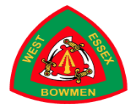 The 252 award is designed to help you practice your shooting at different distances and recognise your achievements. After 6 sighters, you shoot 3 dozen arrows on a 122cm face at your chosen distance. The round can be shot at 20, 30, 40, 50, 60, 80 or 100 yds with the aim of scoring 252 or better (alternative scores apply for other bow types). If you achieve the score twice you can claim a badge.It is an award scheme in use at many archery clubs in the  and applies to all archers, irrespective of age, ability or bow type (scores differ by bow type). The Rules: Six sighters to be followed immediately by three dozen scored arrows.5-zone scoring (Gold = 9, Red = 7, Blue = 5, Black = 3, White = 1) using a 122cm target face.The three dozen arrows may be shot alone or as the first three dozen of a longer Imperial round.Badges must be claimed in sequence (i.e 20yds, then 30 yds, then 40 yds etc.,) Scores need to be achieved twice to qualify for the award.Qualifying scores for a given distance must be shot on different daysTo make an award claim,  2 signed score sheets needs to be submitted to the club’s Records Officer. • The awards are as follows:  Badges can be collected from the records officer. WEST ESSEX BOWMEN 252 SCORECARDDistance (yds)AwardRecurve ScoreCompound ScoreLongbow ScoreBarebow Score20White25228016418930Black25228016418940Blue25228016418950Red25228016418960Bronze25228016418980Silver252280126164100Gold252280101139NAME (PRINT)NAME (PRINT)DATEDATESnrJnrDISTANCEDISTANCEBOW TYPEBOW TYPE½ Doz TotalGoldsGoldsRunning TotalRunning Total1st DOZEN1st DOZEN1st DOZEN1st DOZEN1st DOZEN1st DOZEN1st DOZEN1st DOZEN1st DOZEN1st DOZEN1st DOZEN2nd DOZEN2nd DOZEN2nd DOZEN2nd DOZEN2nd DOZEN2nd DOZEN2nd DOZEN2nd DOZEN2nd DOZEN2nd DOZEN2nd DOZEN3rd DOZEN3rd DOZEN3rd DOZEN3rd DOZEN3rd DOZEN3rd DOZEN3rd DOZEN3rd DOZEN3rd DOZEN3rd DOZEN3rd DOZENTOTAL GOLDSTOTAL GOLDSTOTAL GOLDSTOTAL GOLDSTOTAL GOLDSTOTAL GOLDSTOTAL GOLDSTOTAL GOLDSTOTAL GOLDSOVERALL TOTAL SCOREOVERALL TOTAL SCOREOVERALL TOTAL SCOREOVERALL TOTAL SCOREOVERALL TOTAL SCOREOVERALL TOTAL SCOREOVERALL TOTAL SCOREOVERALL TOTAL SCOREOVERALL TOTAL SCORESIGNED  ARCHERDATE